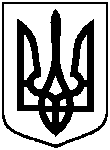 СУМСЬКА МІСЬКА ВІЙСЬКОВА АДМІНІСТРАЦІЯСУМСЬКОГО РАЙОНУ СУМСЬКОЇ ОБЛАСТІНАКАЗ04.12.2023              	                  м. Суми		          № 59 - СМР Розглянувши звернення Виконавчого комітету Сумської міської ради  від 15 листопада 2023 року № 1663/03.02.-08, з метою забезпечення ефективного використання та обслуговування майна, відповідно до статей 327, 328 Цивільного кодексу України,  керуючись пунктом 12 частини 2 та пунктом 8 частини 6 статті 15 Закону України «Про правовий режим воєнного стану»,НАКАЗУЮ:	1. Прийняти у комунальну власність Сумської міської територіальної громади майно, отримане в якості гуманітарної допомоги, а саме: оптику тепловізійну INFIRAY Saim SCL35W у кількості 1 (однієї) одиниці.2.  Закріпити майно, зазначене в пункті 1 цього наказу, за Виконавчим комітетом Сумської міської ради на праві оперативного управління.3. Виконавчому комітету Сумської міської ради здійснити приймання майна, зазначеного в пункті 1 цього наказу,  на балансовий облік у порядку, визначеному чинними нормативно-правовими актами.4. Контроль за виконанням цього наказу покласти на керуючого справами Виконавчого комітету Сумської міської ради (Павлик Ю.А.).Начальник                                                    		             Олексій ДРОЗДЕНКОПро прийняття у комунальну власність Сумської міської  територіальної громади майна в якості гуманітарної допомоги